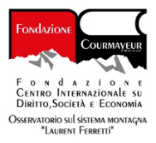 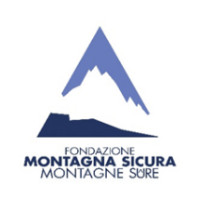 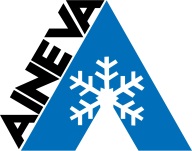 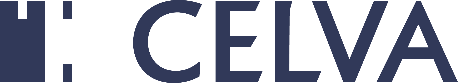 CONVEGNO ONLINE DI PRESENTAZIONE DELLO STUDIO GIURIDICO COMPARATO ITALIA - SVIZZERA SULLA PROMOZIONE DELLA PRATICA DELLO SCIALPINISMO TRA LA VALLE DEL GRAN SAN BERNARDO E LA LOCALITÀ SVIZZERA DI VERBIER, NELL’AMBITO DEL PROGETTO INTERREG ITALIA-SVIZZERA “SKIALP@GSB”Martedì 24 agosto 2021 (mattina)10:00 - 10:30 Apertura - Saluti istituzionali Alberto Ciabattoni, Sindaco di Saint-Rhémy-en-Bosses - Capofila di ProgettoGuido Giardini, Presidente della Fondazione Montagna sicuraFranco Manes, Presidente del CelvaCarlo Marzi, Assessore della Regione Autonoma Valle d’AostaRappresentante del Canton du Valais10:30 - 12:00 Studio giuridico comparato tra Italia e SvizzeraIntroduce Waldemaro Flick, avvocato, Fondazione Courmayeur Mont BlancMaurizio Flick, avvocato, componente Comitato Scientifico, Fondazione Courmayeur Mont BlancRiccardo Crucioli, giudice, Tribunale di GenovaMichele Giuso, avvocato, RechtsanwaltValentine Roduit-Rossier, avvocato (Canton du Valais)12:00   Valerio Segor - Regione Autonoma Valle d’Aosta - La "moda" dello skialp e la sua gestione: cenni su opportunità e responsabilità12:10   Igor Chiambretti, AINEVA - Incidenti in valanga - aspetti tecnico/scientifici vrs legislazione e giurisprudenza - una riflessione12:20 - 12:30 Dibattito con amministratori, sindaciChiusura del convegno ore 12:30LINK ISCRIZIONE:
https://zoom.us/meeting/register/tJMoc-2qpjwrE9Mof_H8FIwg_T_sPLgNk26FInfo: abenati@fondms.org L’evento sarà organizzato online su Piattaforma professionale, con traduzione simultanea italiano, francese.Il Consiglio dell'Ordine degli avvocati di Aosta ha attribuito per la partecipazione all'intera durata del Convegno giuridico online 2 crediti formativi.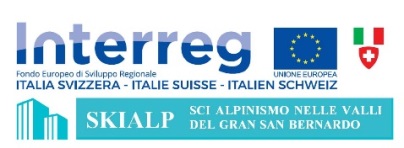 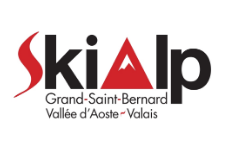 